Why History? History is the study of past events and societies. As well as giving you useful general knowledge about the past, History helps you to understand the world we live in now and form opinions about issues you read about in newspapers or see on television.HISTORY NATIONAL 4 Details of Course ComponentsThe course is made up of three main units: You will learn how to use a variety of information resources such as libraries, documents, photographs, early maps and computer databases. By studying evidence from the chosen period, you will develop understanding of the problems of the time and be able to discuss and debate the issues.Historical Study: Scottish In this unit you will:• develop techniques to comment on historical sources • learn more about themes and events within an area of Scottish history from the Medieval, Early Modern or Later Modern period Including: • Scottish Wars of Independence • Migration & Empire Historical Study: British In this unit you will: • develop techniques to comment on the impact of historical developments • learn more about events and themes of British history from the Medieval, Early Modern or Later Modern period Including: • The Atlantic Slave Trade, 1770-1807 Historical Study: European and World In this unit you will: • develop your skills to comment on factors that contribute to historical developments • learn more about events and themes of European and world history from the Medieval, Early Modern or Later Modern period Including: • Germany 1918-1939 • Free at last Civil rights in the USA, 1918-1968 Added Value Unit: History Assignment In this unit you will: • choose and research a topic drawn from Scottish, British or European and world contexts and communicate your findings.ASSESSMENTYour work will be assessed by your teacher on an ongoing basis throughout the course. Items of work might include:• written work - research assignments, reports and case studies• projectsThree unit assessments that you must pass.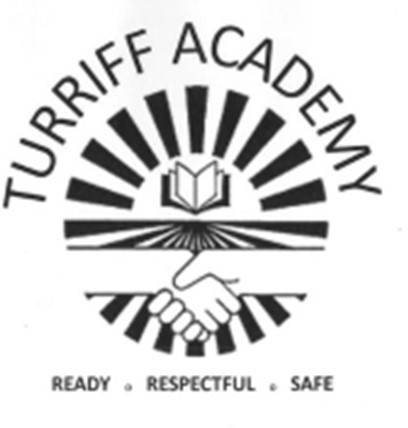 FACULTY OF HUMANITIESGeography Staff:Mr Michael ForsythMiss Laura SmithMrs Shakira Alecio-Allen PT Equity/SkillsHistory Staff: Mr George Baird PT Faculty Mrs Fran MottashawModern Studies Staff: Mrs Alison GrayMr Matthew LowRMPS Staff: Mrs Hannah Barraclough Courses in Humanities Faculty: National 3 GeographyNational 4 GeographyNational 5 GeographyHigher GeographyAdvanced Higher GeographyNational 3 HistoryNational 4 HistoryNational 5 HistoryHigher HistoryAdvanced Higher HistoryNational 3 Modern StudiesNational 4 Modern StudiesNational 5 Modern StudiesHigher Modern StudiesHigher PoliticsNational 4 RMPSNational 5 RMPSHigher RMPSUseful websites to help you with your choices:www.myworldofwork.co.uk www.skillsdevelopmentscotland. co.ukFurther advice and information on these options is available from your subject teacher, guidance teacher and careers adviser.